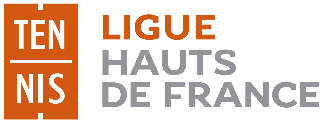 Ligue des Hauts de France de TennisDISPOSITIF D’AIDES DIRECTES AUX CLUBSAIDE « TENNIS SPORT ADAPTE »Fiche budget(à adresser à Emmanuel Mas, avant le 15/06/2024, en même temps que la fiche de demande)CLUB :	…………………………………………………………………DEPENSESDEPENSESSalaires et chargesPréciser :    nombre total d’heures : ……………… h                 taux horaire brut chargé : …………………… €LicencesMatériel (détailler) :  - ………………………………  - ………………………………  - ………………………………Autres dépenses (détailler) :  - ………………………………  - ………………………………  - ………………………………Total dépenses :RECETTESRECETTESRECETTESLigue des Hauts-de-France de tennis (aide sollicitée)ANS (aide obtenue lors de l’exercice 2023)Aide espérée dans le cadre de l’appel à projets FFT
  « Les Trophées des Actions Solidaires »Aide espérée dans le cadre de l’appel à projets FFT
  « Les Trophées des Actions Solidaires »Aide espérée dans le cadre de l’appel à projets FFT
  « Les Trophées des Actions Solidaires »Participation des établissements spécialisésSubventions :  - Commune……………………………  - Communauté de Communes ou d’Agglomération……………………………  - Conseil départemental……………………………  - Autre (préciser) : ……………………………Partenaires privés & mécènesFonds propres du clubAutres recettes (FDVA, …), à préciser : …………………… Total recettes :